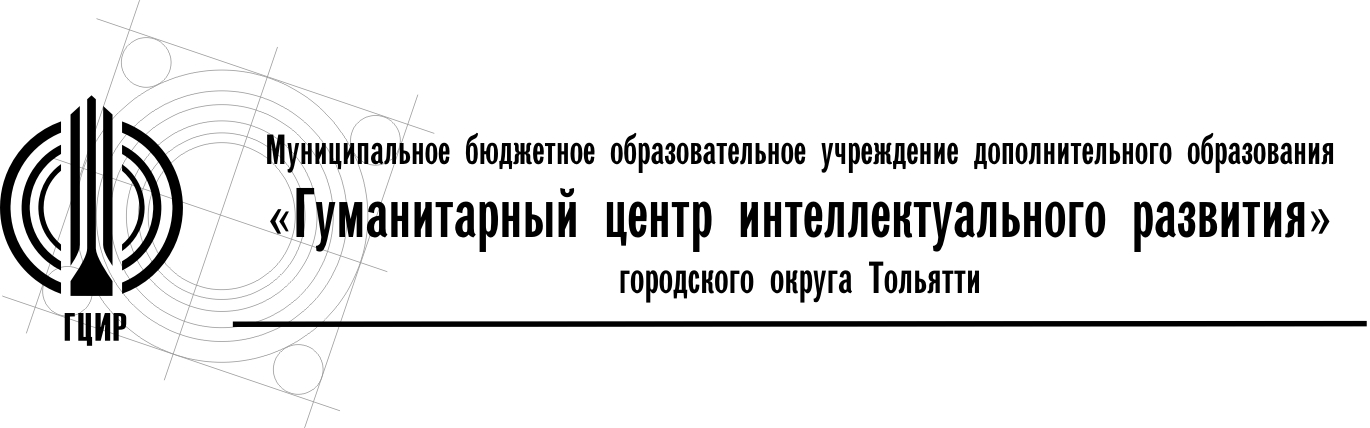 Уважаемые   руководители!В соответствии с  приказом  Департамента образования мэрии г.о.Тольятти от 07.07.2017 № 183-пк/3.2 «О проведении городских мероприятий для обучающихся  в 2017-2018 учебном году» и в рамках городского фестиваля «Экология. Безопасность. Жизнь» в период с 15 апреля по 14 мая 2018 года проводились конкурсы: видеороликов, литературного творчества и фотоконкурс «ЭкоСтиль». Конкурсы проводились по нескольким возрастным категориям: дошкольники; учащиеся: 1-4,  5-8, 9-11 классов.В фотоконкурсе приняли участие 90 человек из 25 образовательных учреждений города (школы №: 10, 18, 21, 25, 32, 45, 47, 73, 74, 75, 91; детские сады №: 23, 34, 36, 46, 49, 53, 69, 76, 104, 120, 126, 138, 210; учреждение дополнительного образования детей ДДЮТ). На конкурс видеороликов было представлено 7 работ от 6 образовательных учреждений города (детские сады № 28, 161; школы № 13, 25, 45; гимназия № 35).В конкурсе литературного творчества приняли участие 46 человек, учащиеся из 17 образовательных учреждений города (лицей № 6; гимназии №: 35, 77; школы №: 10, 18, 40, 42, 45, 61,70, 74, 75, 85, 91; и другие: МБОУ ДО ДДЮТ, МБОУ ДО ГЦИР, ВУиТ).Дипломы можно забрать в Гуманитарном центра интеллектуального развития с 18 по 25 мая, по адресу: б-р Баумана, 3 (для ОУ находящихся в Автозаводском районе города), и ул.Л.Чайкиной, 87 (для ОУ находящихся в Центральном и Комсомольском районах). Свидетельства участников фестиваля будут высланы в образовательные организации в электронном виде.И.О.  директора МБОУ ДО ГЦИР						И.Л. МаленёваИсп. Авдеева Е.С.Тел. 37-94-99, доб. 208Приложение 1к письму МБОУДО ГЦИР № 199 от 14.05.2018г. Об итогах конкурсов городского фестиваля «Экология. Безопасность. Жизнь»Список победителей и призеровФотоконкурс «ЭкоСтиль»Конкурс видеороликовКонкурс литературного творчества445045, Самарская обл., г.Тольяттиул. Л.Чайкиной, 87Тел./факс: (8482) 37-94-99E-mail: office@cir.tgl.ruСайт: cir.tgl.ruИсх.№ 199  от 14.05.2018г.Об итогах конкурсов: литературного творчества, видеороликов, фотоконкурса «ЭкоСтиль» городского фестиваля «Экология. Безопасность. Жизнь»№ п/пОбразовательное учреждениеФ.И.О. участникаПризовое местоМБОУ ДО ДДЮТДехерт Анастасия Викторовна1МБОУ ДО ДДЮТМикель Тамара Дмитриевна2МБУ «Школа № 91»Перекрестова Владислава Руслановна 2МБОУ  «Школа № 74»Марченко Александра Павловна3МБУ «Школа № 32»Курдова Екатерина3МБУ «Школа № 47»Севрюков Глеб Евгеньевич 3МБУ детский сад № 120 «Сказочный»Поль Александр Андреевич3МБДОУ детский сад  № 49 «Весёлые нотки»Холодова Анастасия  Евгеньевна3МБДОУ детский сад  № 49 «Весёлые нотки»Родькин Никита Захарович3МБДОУ детский сад  № 49 «Весёлые нотки»Катунина Ксения Сергеевна3МБДОУ детский сад  № 49 «Весёлые нотки»Куруськин Степан Александрович3МБУ детский сад № 34 «Золотая рыбка»Овчинникова Аня1МБОУ ДО ДДЮТШинкарчук Максим Михайлович1МБУ детский сад № 126 «Солнечный зайчик» Порсина Таисия 1МБУ детский сад № 34 «Золотая рыбка»Калашникова Софья2МБУ детский сад № 36 «Якорек» городского округа Тольятти Бурханщина Элина2МБУ  «Школа № 75» СП Детский садОрлова Мелания3МБУ детский сад № 126 «Солнечный зайчик»Горбенкова Арина Дмитриевна3МБУ детский сад №23 «Волжские капельки»Пантелеева Анна Никитична3МБУ детский сад № 53 «Чайка»Лёвина  Вероника  Евгеньевна3МБУ детский сад № 138 «Дубравушка» городского округа ТольяттиМинеева Лиза3№ п/пОбразовательное учреждениеФ.И.О. участникаПризовое местоМБУ «Школа №25»Ризванова Маргарита Рашидовна1МБУ «Школа № 45»Панченко Алексей, Кошалова Арина, Коломойцев Артур, Томашов Сергей, Антипов Марк, Муратова Гулбахор, Мусина Лейла, Журба Самира, Бикаев Руслан2МБУ «Гимназия № 35»Терехин Никита Сергеевич3№ п/пОбразовательное учреждениеФ.И.О. участникаПризовое местоМБУ «Гимназия № 35»Татарчук Денис Валерьевич1МБОУ ДО «ДДЮТ»Космылина Юлия Вячеславовна2МБОУ ДО «ДДЮТ»Медведева Екатерина Александровна3МБОУ ДО ГЦИРАнгальдт Ева1МБУ «Школа № 61»Черникова Анна Алексеевна2МБУ «Школа № 45»Гогин Егор Алексеевич3МБУ «Школа № 75»Утеуова  Карина Батрхановна3МБУ «Школа № 18»Ощепков Петр Николаевич, Ощепкова Анна Николаевна1МБУ «Лицей № 6»Краснова Виталина Сергеевна2МБУ «Лицей № 6»Соковикова Диана Романовна3МБУ «Лицей № 6»Рузов Василий3